KEY INSTANT RECALL FACTS FOR TERM 4     year 5Times tables if not known remain a priorityHere you can see that 40 out of the 100 squares are shaded. This the same as 4 tenths. We know that 4 tenths is 0.4.You can also see that it is the same as two fifths.  Know that:10 tenths = 1100 hundredths = 110 hundredths = 1 tenthKnow decimal equivalents to  and fractions with denominators that are multiples of 10 and 25.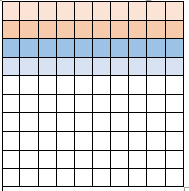 Know the difference between area and perimeter and be able to find the area and perimeter of rectangles.Perimeter is the distance around the edge of a shape. Find this by adding together the length of each side. 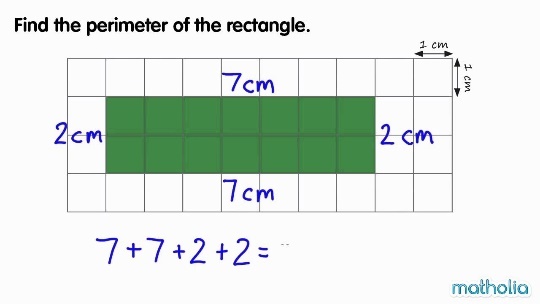 Area is the amount of surface that a shape covers, measured in squares.  For rectangles, we remember ‘Area is the squares inside; length and width are multiplied.”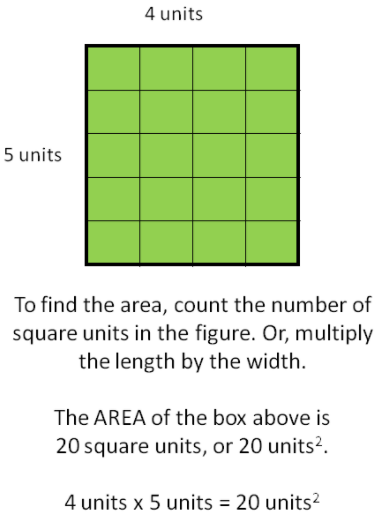 